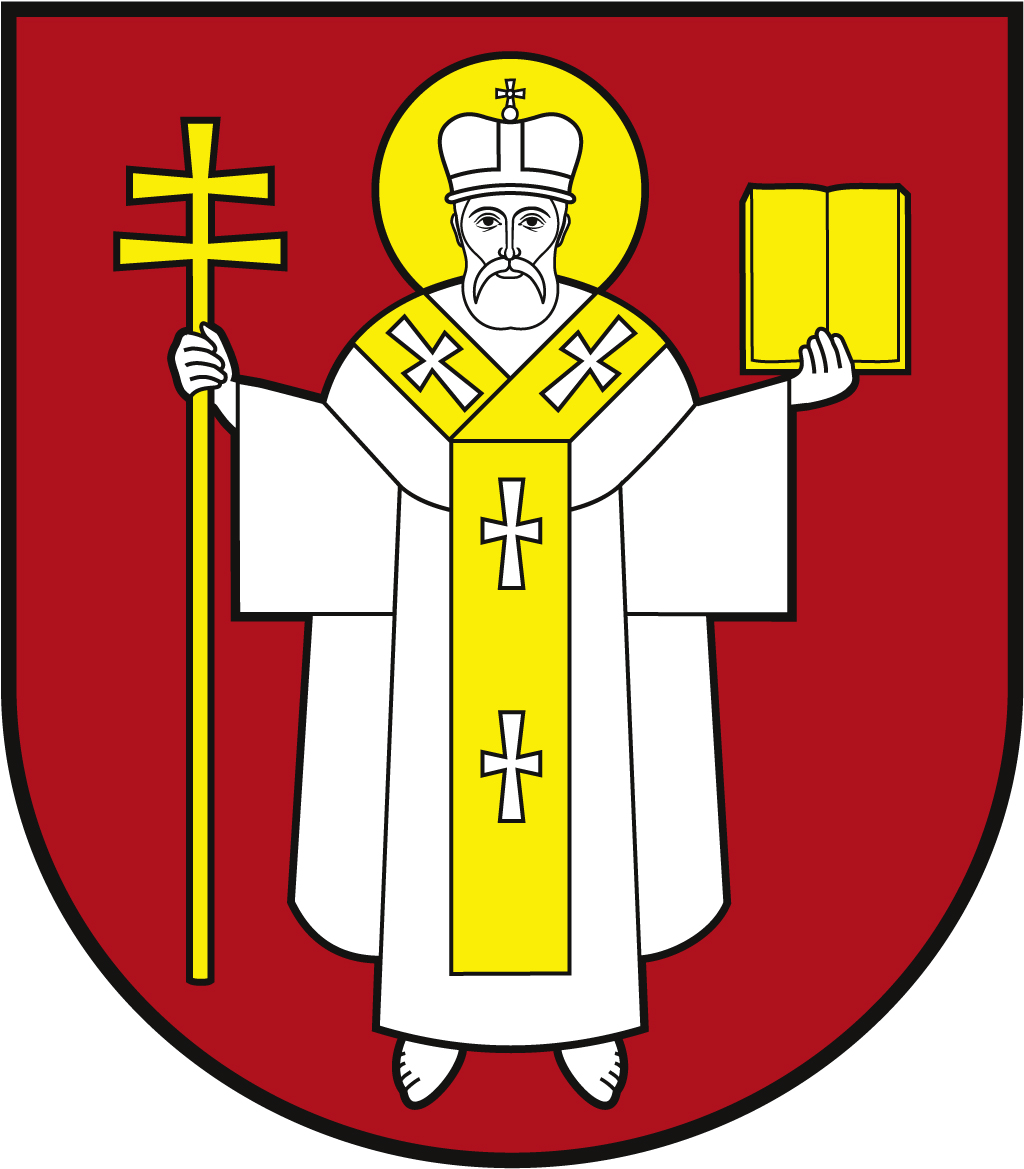 ЛУЦЬКА МІСЬКА РАДАВИКОНАВЧИЙ КОМІТЕТ ЛУЦЬКА МІСЬКА РАДАВИКОНАВЧИЙ КОМІТЕТ ЛУЦЬКА МІСЬКА РАДАВИКОНАВЧИЙ КОМІТЕТ Інформаційна карткаЗабезпечення направлення до реабілітаційної установи для надання реабілітаційних послуг дітям з інвалідністю за програмою "Реабілітація дітей з інвалідністю"Інформаційна карткаЗабезпечення направлення до реабілітаційної установи для надання реабілітаційних послуг дітям з інвалідністю за програмою "Реабілітація дітей з інвалідністю"01996ІК-277/11/83ІП1.Орган, що надає послугуОрган, що надає послугуДепартамент соціальної політики Луцької міської радиДепартамент соціальної політики Луцької міської ради2.Місце подання документів та отримання результату послугиМісце подання документів та отримання результату послуги1.Департамент «Центр надання адміністративних послуг у місті Луцьку», вул. Лесі Українки, 35, м. Луцьк, тел. (0332) 777 888http://www.lutskrada.gov.ua/ e-mail: cnap@lutskrada.gov.uaПонеділок, середа: 08.00 - 16.00Вівторок:                 09.00 - 20.00Четвер:                    09.00 - 18.00П’ятниця, субота:  08.00 — 15.002.Філія 1 департаменту ЦНАПпр-т Соборності, 18, м. Луцьк, тел. (0332) 787 771Понеділок – четвер:	08.00 – 13.00; 13.45 – 17.00П’ятниця:                  08.00 – 13.00; 13.45 – 15.453.Філія 2 департаменту ЦНАПвул. Ковельська, 53, м. Луцьк, тел. (0332) 787 772Понеділок – четвер:	08.00 – 13.00; 13.45 – 17.00П’ятниця:                  08.00 – 13.00; 13.45 – 15.454.Віддалені робочі місця департаменту ЦНАП:- с. Жидичин, вул. Данила Галицького, 12   Вівторок: 		08.30 – 13.00; 13.45 – 17.30- с. Прилуцьке, вул. Ківерцівська, 35а,   Четвер: 		08.30 – 13.00; 13.45 – 17.30- с. Боголюби, вул. 40 років Перемоги, 57   Середа: 		08.30 – 13.00; 13.45 – 17.30- с. Забороль, вул. Володимирська, 34а   Понеділок: 		08.30 – 13.00; 13.45 – 17.30- с. Княгининок, вул. Соборна, 77   Вівторок: 		08.30 – 13.00; 13.45 – 17.305.Департамент соціальної політики пр-т Волі, 4а, каб. 104,  тел. (0332) 284 163, (0332) 281 000https://www.social.lutsk.ua e-mail: dsp@lutskrada.gov.uaПонеділок, четвер:  08.30 – 13.00, 13.45 - 17.00Вівторок, п’ятниця: 08.30 – 13.00Обідня перерва:      13.00 – 13.45    1.Департамент «Центр надання адміністративних послуг у місті Луцьку», вул. Лесі Українки, 35, м. Луцьк, тел. (0332) 777 888http://www.lutskrada.gov.ua/ e-mail: cnap@lutskrada.gov.uaПонеділок, середа: 08.00 - 16.00Вівторок:                 09.00 - 20.00Четвер:                    09.00 - 18.00П’ятниця, субота:  08.00 — 15.002.Філія 1 департаменту ЦНАПпр-т Соборності, 18, м. Луцьк, тел. (0332) 787 771Понеділок – четвер:	08.00 – 13.00; 13.45 – 17.00П’ятниця:                  08.00 – 13.00; 13.45 – 15.453.Філія 2 департаменту ЦНАПвул. Ковельська, 53, м. Луцьк, тел. (0332) 787 772Понеділок – четвер:	08.00 – 13.00; 13.45 – 17.00П’ятниця:                  08.00 – 13.00; 13.45 – 15.454.Віддалені робочі місця департаменту ЦНАП:- с. Жидичин, вул. Данила Галицького, 12   Вівторок: 		08.30 – 13.00; 13.45 – 17.30- с. Прилуцьке, вул. Ківерцівська, 35а,   Четвер: 		08.30 – 13.00; 13.45 – 17.30- с. Боголюби, вул. 40 років Перемоги, 57   Середа: 		08.30 – 13.00; 13.45 – 17.30- с. Забороль, вул. Володимирська, 34а   Понеділок: 		08.30 – 13.00; 13.45 – 17.30- с. Княгининок, вул. Соборна, 77   Вівторок: 		08.30 – 13.00; 13.45 – 17.305.Департамент соціальної політики пр-т Волі, 4а, каб. 104,  тел. (0332) 284 163, (0332) 281 000https://www.social.lutsk.ua e-mail: dsp@lutskrada.gov.uaПонеділок, четвер:  08.30 – 13.00, 13.45 - 17.00Вівторок, п’ятниця: 08.30 – 13.00Обідня перерва:      13.00 – 13.45    3.Перелік документів, необхідних для надання послуги та вимоги до нихПерелік документів, необхідних для надання послуги та вимоги до них1.Заява про надання послуг із реабілітації (встановленого зразка). 2.Паспорт громадянина України або іншого документа, що посвідчує особу одного з батьків дитини, супроводжуючої особи або її законного представника (копія та оригінал).3.Свідоцтво про народження дитини або паспорт громадянина України, що посвідчує особу дитини (копія та оригінал).4.Індивідуальна програма реабілітації, що видана лікарсько-консультативною комісією лікувально-профілактичного закладу (копія та оригінал).5.Виписка з медичної карти амбулаторного (стаціонарного) хворого за формою, затвердженою МОЗ (копія та оригінал).6.Документ, який підтверджує статус дитини-сироти/дитини, позбавленої батьківського піклування (для дитини-сироти/дитини, позбавленої батьківського піклування) (копія та оригінал).7.Один з передбачених Податковим кодексом України документів з даними про реєстраційний номер облікової картки платника податків дитини, одного з її батьків (законного представника), супроводжуючої особи (не подається фізичними особами, які через свої релігійні переконання відмовилися від прийняття реєстраційного номера облікової картки платника податків, офіційно повідомили про це відповідний контролюючий орган і мають про це відмітку в паспорті громадянина України) (копія та оригінал).1.Заява про надання послуг із реабілітації (встановленого зразка). 2.Паспорт громадянина України або іншого документа, що посвідчує особу одного з батьків дитини, супроводжуючої особи або її законного представника (копія та оригінал).3.Свідоцтво про народження дитини або паспорт громадянина України, що посвідчує особу дитини (копія та оригінал).4.Індивідуальна програма реабілітації, що видана лікарсько-консультативною комісією лікувально-профілактичного закладу (копія та оригінал).5.Виписка з медичної карти амбулаторного (стаціонарного) хворого за формою, затвердженою МОЗ (копія та оригінал).6.Документ, який підтверджує статус дитини-сироти/дитини, позбавленої батьківського піклування (для дитини-сироти/дитини, позбавленої батьківського піклування) (копія та оригінал).7.Один з передбачених Податковим кодексом України документів з даними про реєстраційний номер облікової картки платника податків дитини, одного з її батьків (законного представника), супроводжуючої особи (не подається фізичними особами, які через свої релігійні переконання відмовилися від прийняття реєстраційного номера облікової картки платника податків, офіційно повідомили про це відповідний контролюючий орган і мають про це відмітку в паспорті громадянина України) (копія та оригінал).4. Оплата Оплата БезоплатноБезоплатно5.Результат послугиРезультат послуги1.Забезпечення реабілітаційними послугами. 2.Поштою, або електронним листом (за клопотанням суб’єкта звернення) – в разі відмови в наданні послуги.1.Забезпечення реабілітаційними послугами. 2.Поштою, або електронним листом (за клопотанням суб’єкта звернення) – в разі відмови в наданні послуги.6. Термін виконанняТермін виконанняВ міру надходження коштів впродовж календарного року. В міру надходження коштів впродовж календарного року. 7.Спосіб отримання відповіді (результату)Спосіб отримання відповіді (результату)1.Надання копії двостороннього договору на забезпечення дитини реабілітаційними послугами особисто або через законного представника. 2.Поштою, або електронним листом за клопотанням суб’єкта      звернення - в разі відмови в наданні послуги.1.Надання копії двостороннього договору на забезпечення дитини реабілітаційними послугами особисто або через законного представника. 2.Поштою, або електронним листом за клопотанням суб’єкта      звернення - в разі відмови в наданні послуги.8.Законодавчо - нормативна основаЗаконодавчо - нормативна основа1.Закон України «Про реабілітацію осіб з інвалідністю в Україні».2.Порядок використання коштів, передбачених у державному бюджеті для здійснення реабілітації дітей з інвалідністю, затверджений Постановою Кабінету Міністрів України від 27.09.2019 №309 (зі змінами).3.Наказ Міністерства соціальної політики України від 11.02.2021              № 76 «Про затвердження форм документів щодо направлення дітей з інвалідністю для отримання реабілітаційних послуг» (зі змінами).1.Закон України «Про реабілітацію осіб з інвалідністю в Україні».2.Порядок використання коштів, передбачених у державному бюджеті для здійснення реабілітації дітей з інвалідністю, затверджений Постановою Кабінету Міністрів України від 27.09.2019 №309 (зі змінами).3.Наказ Міністерства соціальної політики України від 11.02.2021              № 76 «Про затвердження форм документів щодо направлення дітей з інвалідністю для отримання реабілітаційних послуг» (зі змінами).